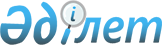 О некоторых вопросах акционерного общества "Фонд проблемных кредитов"Постановление Правительства Республики Казахстан от 4 апреля 2017 года № 167.
      В соответствии со статьей 5-1 Закона Республики Казахстан от 31 августа 1995 года "О банках и банковской деятельности в Республике Казахстан" и статьей 11 Закона Республики Казахстан от 1 марта 2011 года "О государственном имуществе" Правительство Республики Казахстан ПОСТАНОВЛЯЕТ:
      1. Комитету государственного имущества и приватизации Министерства финансов Республики Казахстан в установленном законодательством порядке: 
      1) принять государственный пакет акций акционерного общества "Фонд проблемных кредитов" (далее – АО "ФПК"), принадлежащий Национальному Банку Республики Казахстан; 
      2) обеспечить передачу прав владения и пользования государственным пакетом акций АО "ФПК" Министерству финансов Республики Казахстан; 
      3) принять необходимые меры, вытекающие из настоящего постановления. 
      2. Утвердить прилагаемые дополнения, которые вносятся в некоторые решения Правительства Республики Казахстан. 
      3. Настоящее постановление вводится в действие со дня его подписания. Дополнения, которые вносятся в некоторые решения Правительства Республики Казахстан
      1. В постановлении Правительства Республики Казахстан от 12 апреля 1999 года № 405 "О видах государственной собственности на государственные пакеты акций и государственные доли участия в организациях" (САПП Республики Казахстан, 1999 г., № 13, ст. 124): 
      в перечне акционерных обществ и хозяйственных товариществ, государственные пакеты акций и доли участия которых остаются в республиканской собственности, утвержденном указанным постановлением: 
      раздел "г. Алматы" дополнить строкой, порядковый номер 123-149, следующего содержания:
       "123-149. АО "Фонд проблемных кредитов".
      2. В постановлении Правительства Республики Казахстан от 27 мая 1999 года № 659 "О передаче прав по владению и пользованию государственными пакетами акций и государственными долями в организациях, находящихся в республиканской собственности":
      в перечне государственных пакетов акций и государственных долей участия в организациях республиканской собственности, право владения и пользования которыми передается отраслевым министерствам и иным государственным органам, утвержденном указанным постановлением:
      раздел "Министерству финансов Республики Казахстан" дополнить строкой, порядковый номер 217-14-1, следующего содержания:
      "217-14-1. АО "Фонд проблемных кредитов".
      3. В постановлении Правительства Республики Казахстан от 24 апреля 2008 года № 387 "О некоторых вопросах Министерства финансов Республики Казахстан" (САПП Республики Казахстан, 2008 г., № 22, ст. 205): 
      перечень организаций, находящихся в ведении Министерства финансов Республики Казахстан и его ведомств, утвержденный указанным постановлением: 
      дополнить строкой, порядковый номер 7, следующего содержания: 
      "7. Акционерное общество "Фонд проблемных кредитов". 
					© 2012. РГП на ПХВ «Институт законодательства и правовой информации Республики Казахстан» Министерства юстиции Республики Казахстан
				
      Премьер-Министр 
Республики Казахстан 

Б. Сагинтаев
Утверждены 
постановлением Правительства
Республики Казахстан
от 4 апреля 2017 года № 167